PredmetNaloge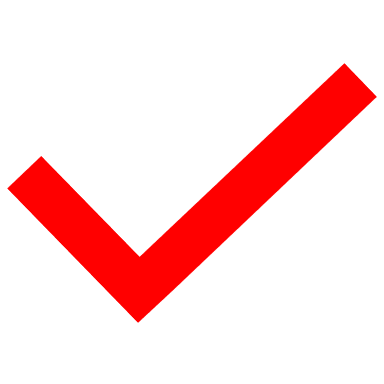 SLOVENSKI JEZIKMaša in medved (glasno branje v berilu, str. 82, 83)Maša in medved (UL)Maša in medved (ogled risanke)Jaz sem snežak (zapis na UL)V dnevni sobi (SDZ, str. 52, 53)MATEMATIKAIščem zmanjševanec (PPT) MATEMATIKAIščem zmanjševanec (SDZ, str. 58–60)MATEMATIKA1,2,3, računamo vsi (UL)SPOZNAVANJE OKOLJASpoznali smo (interaktivne naloge)Izdelam voščilnico (TEHNIŠKI DAN)Izdelam okrasek (TEHNIŠKI DAN)LIKOVNA UMETNOST//GLASBENA UMETNOSTPesem: Rasla je jelkaGLASBENA UMETNOSTPlesno gibalno izražanjeŠPORTZadeni ciljŠPORTSprehod in gibalne igreTJAWinter Hokey Pokey